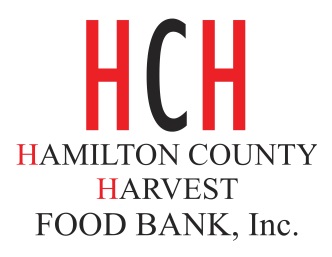 Annual Survey –Pantry and/or Feeding Program 2017 (Due no later than the March Annual Meeting)Pantry/Feeding Program Name:  ______________________________________________________________Physical Address: ___________________________________________________________________________Mailing Address: ___________________________________________________________________________Website: __________________________________________________________________________________501c3 status (Circle):  501c3      Church (Non-501c3)      Other: _______________________________________ Liability Insurance is held through (Circle): Pantry 501c3    Church    Other (describe): ____________________Programs for which HCHFB food will be used: □Soup Kitchen □Mission □Pantry □Children’s Feeding Program □Senior Services □Disaster Response □Residential Home □Homeless Shelter □Other (please specify) __________________________________________________________________________________________Programs that your organization is interested in adding: ___________________________________________Do you anticipate any major changes within your pantry/program in 2017?: (e.g. new Summer Lunch Program, fewer open hours due to lack of volunteers, etc.)  _____Yes _____No  If Yes, explain: __________________________________________________________________________________________Method of Food Distribution.:     _____ Choice Pantry     _____ Points Pantry     _____ Food pre-bagged     _____ Meals served     Other: __________________________________________________________________Days and Hours of Service:Monday _____ Tuesday _____ Wednesday _____ Thursday _____ Friday _____ Saturday _____ Sunday _____If Feeding Program, describe your Program, i.e. sacked breakfasts/lunches, meals, extra food_______________________________________________________________________________________________________Food Storage (#): _____ Refrigerators ____ Walk-in Refrigerators _____ Freezers _____ Walk-in Freezers ____ Walk in Coolers Other: _________________________________________________________________Do you maintain refrigerator/ freezer temperature logs? (Circle):     Yes     NoDo you use a refrigerated vehicle or cooling blanket (perishables only)? (Circle):     Yes     NoCoverage Area (all of Hamilton County, specific Townships, etc.): ____________________________________Average estimated # served monthly: _____ # of families     _____# of individuals     _____% of senior citizens (60+)     _____ % of children (0-18 years) _____ % single-parent families     _____ % of homeless   Does your program target a specific population (i.e. homeless, teen mothers, seniors, children, etc.)?    ___Yes   ___No      If yes, whom?   _____________________________________________________________Indicate a % of your resource allocation to (total should equal 100%): American Indian _____% Caucasian _____% Asian _____% Middle Eastern _____% Mexican/Hispanic/Latino _____% African American _____% Other ____%Allowed Visit Frequency (Circle): Monthly Weekly       Client Access:  __Referral __Appointment __Walk-in	Proof/ID residency required i.e. Bill; ID (Circle):  Yes   No    Qualification (i.e. income) or Referral Required: If so, explain: __________________________________________________________________________If Summer Feeding Program, describe qualification of children/adults served____________________________________________________________________________________________________________________Busier Months (Circle):           Jan   Feb   Mar   Apr   May   Jun   July   Aug   Sept   Oct   Nov   DecWhere do you receive donations from? (Circle):    Fire Dept.   Fresh Thyme   Gleaners   GSN   HCHFB   Kroger   Marsh   Meijer  Midwest   Panera   Churches/Other: _______________________________________________Did you participate with HCHFB in 2016?:  __Yes   __No       If so, what percentage of your food do you estimate came from HCHFB in 2016?       Non-perishable: _____%, Meat: _____%, Produce: _____%Have you checked OR updated your Information on the HCHFB website in 2017?: __ Yes  __NoDo you participate with Good Samaritan Network? (Circle): Yes   No	If so, has your 2016 food disbursement info been put into their system?  Yes   No	If not, what was your overall 2016 food disbursement in pounds? _______________Do you keep records of distribution?: _____lbs. of food  _____# of clients  _____# of meals  Do any of your pantry/program personnel have food safety training?:  ____Yes  ____No   If so, please list their names the certification they hold and the expiration date, if any, e.g. Jane Doe - Food Safe – 2020.	___________________________________________________	___________________________________________________	___________________________________________________What topics would you like to see discussed at general meetings? (We currently offer the Annual Meeting (March), Healthy Hamilton County (June), Summer Lunch/Summer Produce/Meating the Need Kick-Off and Wrap-Up (May and Sept), Volunteer Help with HCHFB and All Pantries (Jan), and the Holiday Food Drive Kick-off (Oct.).):  ____________________________________________________________________________________Are the food bank distribution hours working for you?:  (Currently, we are open for non-perishable distribution on Tuesdays 10-11:30 am and Thursdays 3-5 pm):  ____Yes  ____No  Are you interested in receiving volunteer referrals from the HCHFB volunteer coordinator? ____Yes  ____No	If so, what are your volunteer needs?  ________________________________________________________________________________________________________________________________________________________________________Do you have a “story” that shares the impact of your outreach?:  ____Yes  ____No  Any other feedback for HCHFB? __________________________________________________________________________________________________________________________________________________________________________________________	_________________________________________Primary Contact Signature 				Name Printed/TitlePhone: _________________________________ 	Email: __________________________________________________________________________	_________________________________________Secondary Contact Name				TitlePhone: _________________________________ 	Email: ___________________________________Accepted: _______________________________	_________________________________________	     HCHFB Officer Signature/Date		Printed Name/TitleServices ProvidedYesRarelyNeverInterested in adding OR increasingNonperishable FoodFresh ProduceFresh meat, eggs, milkPersonal care itemsClothingCleaning ProductsHousehold items